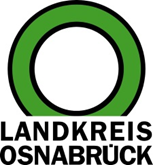 Landkreis Osnabrück	Sprechzeiten:	Der Landkreis im Internet:Am Schölerberg 1	Montag bis Freitag, 8.00 bis 13.00 Uhr.	http://www.lkos.de49082 Osnabrück	Donnerstag auch bis 17.30 Uhr.	Ansonsten nach VereinbarungKatastrophenschutzübung auf den Gleisen der LappwaldbahnOsnabrück. Am kommenden Samstag, 3. Juni, findet auf den reaktivierten Gleisen der Lappwaldbahn eine Katastrophenschutzübung statt. Beteiligt sind Landkreis Osnabrück (Fachdienst Ordnung, Brand- und Katastrophenschutz), Feuerwehr Bad Iburg und die Technischen Einheiten Bahn der Kreisfeuerwehr sowie die Hilfsorganisationen Deutsches Rotes Kreuz (DRK) und Malteser Hilfsdienst (MHD).Die Übung wird für die Auszubildenden im Rettungsdienstes eine neue Erfahrung sein. Im dritten Ausbildungsjahr dürfen diese hier ihr Können bei einem besonders herausfordernden Ereignis unter Beweis stellen. Sie werden hierbei von einem erfahrenen Ausbilder begleitet, um die gesammelten Erfahrungen später zu evaluieren. Diese seit Jahren praktizierte praxisnahe Ausbildung zusammen mit dem Landkreis Osnabrück begrüßt Heiko Wiesner als Geschäftsführer des DRK Rettungsdienstes im Landkreis Osnabrück e. V. „Die gemeinsame Vorbereitung auf Großschadensereignisse dient sämtlichen Beteiligten, denn nur wenn sie die Arbeitsweise aller Akteure kennen, können sie gemeinsame Abläufe entwickeln und diese in der Krisensituation bewusst nutzen“, sagt Helge Plasger, Stadtbrandmeister der Stadt Bad Iburg.Der Landkreis Osnabrück weist in diesem Zusammenhang darauf hin, dass mit einer erhöhten Anzahl an Einsatzfahrten zu rechnen ist.Landkreis Osnabrück  Postfach 25 09  49015 OsnabrückDie LandrätinDie LandrätinAn dieRedaktionReferat für Assistenzund Kommunikation-Pressestelle-Datum:	30.5.2023Zimmer-Nr.:	2063Auskunft erteilt:	Henning Müller-DetertDurchwahl:Referat für Assistenzund Kommunikation-Pressestelle-Datum:	30.5.2023Zimmer-Nr.:	2063Auskunft erteilt:	Henning Müller-DetertDurchwahl:Pressemitteilung
Tel.: (05 41) 501-Fax: (05 41) 501-e-mail:24634420mueller-detert@lkos.de